M E M O R A N D U MTO:		All Payroll Clerks / Personnel Officers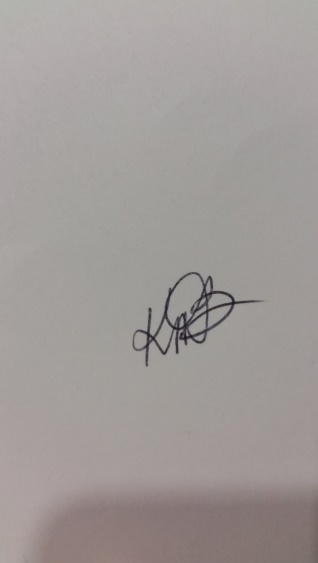 FROM:	Kathleen D. BaxterState ComptrollerDATE:		June 19, 2020RE:		Attached Memorandum to All State EmployeesIt is imperative that every state employee receive a copy of the attached memorandum regarding payroll deductions for dues and voluntary contributions to employee organizations. Section 36-1-4.4 of the Code of Alabama, 1975, has profound impact on their deductions. The policy established, as required by law, must be made known to them. Since the critical period is forthcoming, I request that you ensure each employee has a personal copy of this information.I appreciate your cooperation.KDB/swbAttachment:Memorandum - Payroll Deductions for Dues and Voluntary Contributions to Employee Organizations dated June 19, 2020.